TONES AND I RETURNS WITH NEW SINGLE “DREAMING”LISTEN HEREWATCH THE OFFICIAL MUSIC VIDEO HERE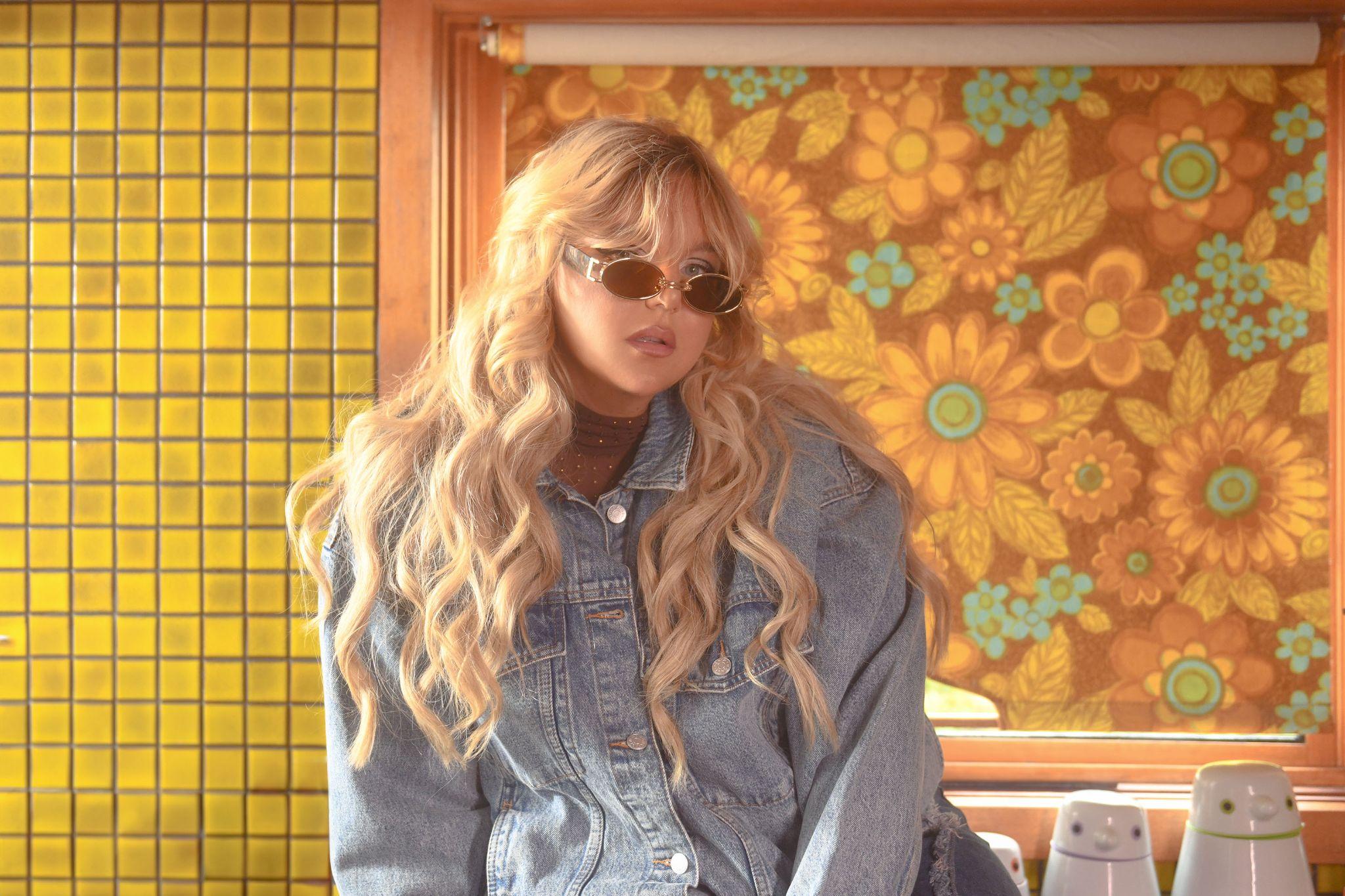 PHOTO CREDIT: GIULIA MCGAURANFEBRUARY 2, 2024 – Global superstar and multi-platinum award-winning songwriter Tones And I has shared a new single entitled “Dreaming” [single art below], which she co-wrote with Sam Nelson of X Ambassadors and co-produced alongside Nelson and Randy Belculfine. “Dreaming” is available today on all streaming platforms and joined by an official music video directed by Tones And I, Nick Kozakis and Liam Kelly – watch it HERE.About the song, Tones And I commented, “‘Dreaming’ is the first song from my upcoming album. I maintain my integrity in my stories, which always come from a genuine place of love, loss and hope. I have found myself subconsciously writing about things I’ve never written about before. I let my music go where it wants to go, and I never try to force it in one direction to suit a trend or style. I hope you like this song and I can’t wait to share more music soon.”“Dreaming” arrives as Tones And I prepares to embark as direct support for P!NK’s 2024 Australia Stadium Tour. The run begins on February 9-10 with a pair of gigs at Allianz Stadium in Sydney, Australia, canvases the continent, and concludes with two nights at Country Bank Stadium in Townsville on March 22-23. Afterwards, she jets off to Asia for a string of dates in May, and then to Europe for a summer trek [full itinerary below].Tones And I notably capped off 2023 with the powerful anthem “The Greatest,” which was released in support of the Australia Women’s Football team The Matildas, at the FIFA Women’s World Cup. Earning critical acclaim, Rolling Stone Australia raved, “‘The Greatest’ opens with towering strings before the singer-songwriter’s emphatic words arrive to inspire.” Tones And I was also featured on the track "BRING IT ON [Official FIFA Walkout Anthem]," alongside Bia and Diarra Sylla, and produced by RedOne (Lady Gaga, Britney Spears, Nicki Minaj, Justin Bieber) which served as the official walk-out song for the 2023 Women’s World Cup in Australia, and will continue as the official walk-out music for every FIFA match until 2030. Furthermore, Tones And I performed a captivating set ahead of the FIFA Women’s World Cup final in front of a full house of more than 75,000 spectators at Sydney’s Stadium Australia, and broadcasting out to billions of people worldwide.Those two tracks landed on the heels of Tones And I’s other 2023 single “I Am Free,” which has gathered millions of streams on DSPs alongside a special ‘Piano Version.’ “I Am Free” followed Tones And I’s single “I Made It” – composed for the Netflix original film True Spirit - her 2022 single “Charlie” and her feature on Macklemore’s “Chant.”  The pair debuted the collaboration on Good Morning America with an electrifying performance in New York City’s Central Park. Furthermore, Tones And I also recently wrapped up a run of dates supporting Macklemore on his UK and Europe spring headline tour.As an inimitable vocalist, clever lyricist, deft producer, and inventive creator, Tones And I stretches the scope of pop music with unpredictable and undeniable anthems of her own design. Since exploding onto the global scene in 2019 as a busker from the Mornington Peninsula, Australia, she has smashed records, garnered multiple awards, sold out tours, surpassed 10 billion streams and reached multi-platinum heights around the world. Her breakout “Dance Monkey” went 6x platinum in the United States, became the most Shazamed song ever, and minted her as “the first female artist to reach 2 billion streams on Spotify with one song,” all while consistently holding a spot in the “Top 10 Most-Streamed Songs of All-Time on Spotify.” Her 2019 EP, The Kids Are Coming, crashed the Top 30 of the Billboard 200 and is certified Gold. Meanwhile, Tones And I’s full-length debut, Welcome To The Madhouse, toppled the Australian Albums Chart at #1 in 2021. Among five career ARIA Awards, “Cloudy Day” closed out 2022 as ARIA’s “Song of the Year.” Beyond selling out shows on multiple continents, she has delivered stunning performances on The Late Show with Stephen Colbert, TODAY, Jimmy Kimmel LIVE!, Good Morning America, The Ellen DeGeneres Show, and many more. Along the way, she has also collaborated with Macklemore, blackbear, Jonas Blue, Sam Feldt and BIA, in addition to contributing music to NETFLIX’s True Spirit and the blockbuster sequel Aquaman and the Lost Kingdom. Taking the helm, she personally shapes her vision by not only writing and performing, but also producing and directing visuals. Tones And I is a creative force and never stops pushing forward.[ Single Artwork / Tour Itinerary Below]TONES AND I “DREAMING” SINGLE ART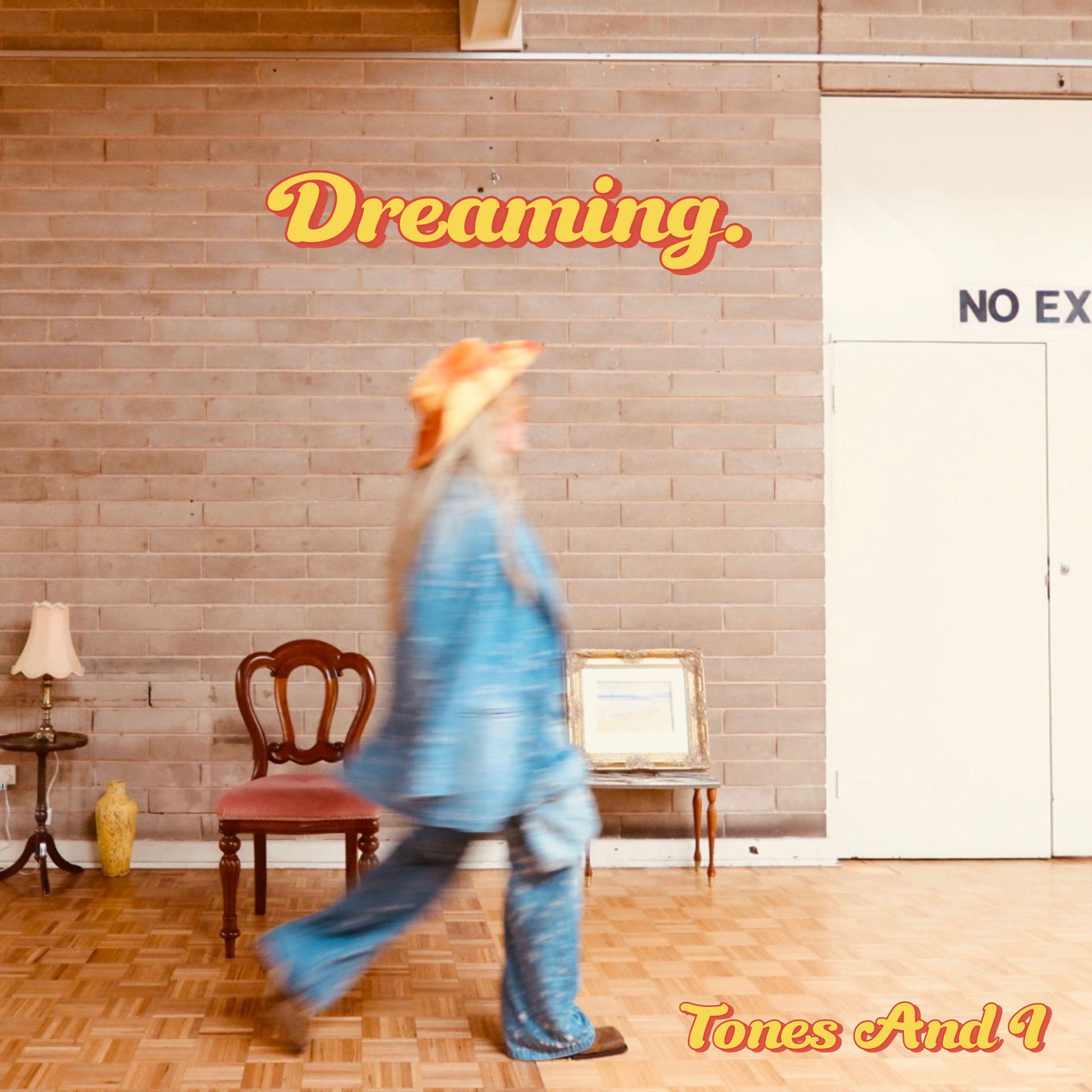 TONES AND I WORLD TOUR DATESP!NK TOUR2/9/2024             Allianz Stadium, Sydney 2/10/2024           Allianz Stadium, Sydney 2/13/2024           McDonald Jones Stadium, Newcastle       2/16/2024           Suncorp Stadium, Brisbane 2/17/2024           Suncorp Stadium, Brisbane           2/20/2024           Heritage Bank Stadium, Gold Coast2/23/2024           Marvel Stadium, Melbourne2/24/2024           Marvel Stadium, Melbourne2/27/2024           Adelaide Oval, Adelaide3/1/2024             Optus Stadium, Perth3/2/2024             Optus Stadium, Perth3/3/2024             Supalpa Music Festival, Resorts World Awana, Malaysia   3/5/2024             Forsyth Barr Stadium, Dunedin, NZ3/8/2024             Eden Park, Auckland3/9/2024             Eden Park, Auckland                        3/12/2024           Marvel Stadium, Melbourne 3/13/2024           Marvel Stadium, Melbourne 3/16/2024           Accor Stadium, Sydney                   3/19/2024           Suncorp Stadium, Brisbane3/22/2024           Country Bank Stadium, Townsville 3/23/2024           Country Bank Stadium, Townsville ASIA5/26/2024           Greenroom Festival, Yokohama Red Brick Warehouse, Yokohama                                5/28/2024           Spotify O-EAST, Tokyo, JAPAN                       5/31/2024           Seoul Jazz Festival, Olympic Park - The 88 Garden, SeoulEUROPE7/18/2024           Das Fest, Karlsruhe, Germany 7/19/2024           Live Music Hall, Kolne, Germany 7/20/2024           Deichbrand Festival, Cuxhaven Germany 7/23/2024           Paradiso, Amsterdam, Netherlands7/27/2024           Open Air Lumnezia, Lumnezia, Switzerland7/28/2024           Poolbar Fest, Feldkirch, AustriaFOR MORE INFORMATION ON TONES AND I:FACEBOOK / TWITTER / INSTAGRAM / YOUTUBE / SPOTIFY / APPLE MUSIC / AMAZON MUSICCONTACT FOR TONES AND I:Glenn FukushimaGlenn.Fukushima@300Elektra.com Ross AndersonRoss.Anderson@300Elektra.com